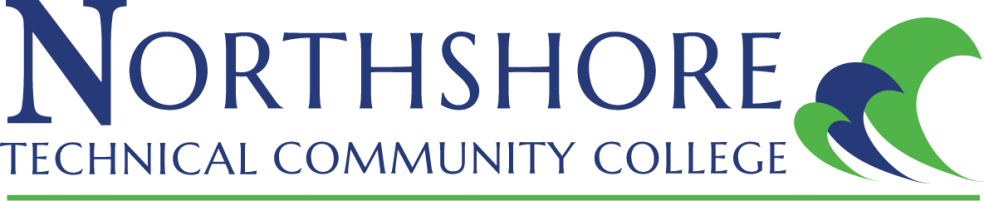 Faculty Senate 2022 – 2023Virtual Meeting: ZoomJanuary 26th, 2:30 pmMeeting call to order.Review of December Meeting Minutes Old BusinessQuestions regarding increase adjunct pay rate Reminder, Effective Spring 2023, academic adjunct faculty paid by the credit hour will be at a rate of $700 per credit hour.Dr. Roberts is available to answer questions regarding changes to the adjunct pay rate.New BusinessMoving forward with the new LCTCS Teaching Faculty Evaluation ToolCreation of sub-committee to draft NTCC tool/Guest Speaker: Dr. RobertsDiscussionAddition of text to Master SyllabiConduct policy for student plagiarism. Address of faculty concerns regarding schedulesVolunteer sign-up for Science OlympiadGuest speaker: Angel PerillouxUpdates: Faculty Senate Sub-CommitteesFaculty Affairs Finance Committee Public Relations Faculty On-boarding Closing – Next meeting